Register of interest for running and afterschool club.Name: ……………………………………………………………………Email address: ……………………………………………………………Contact Number: ……………………………………………………………Name of club: ……………………………………………………………………………Age group the club aimed at: …………………………………………………………..Day you would like the club to run: …………………………………………………….How much would you charge for the club? ……………………………………………What will our children gain from the club? ………………………………………………………………………………………………………..……………………………………………………………………………………………………………………………………………………………………………………………………………………………………………………………………………………………………………………………………………………………………………………………………………………………………………………………………………………………………………………………………………………(Please continue on to a separate sheet if needed)I have a current DBS and can provide my paper copy.Yes                                        No   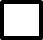 If not then you would be expected to apply and obtain one before your club is advertised.I have public liability insurance. (Minimum of £5 million cover and £10.000 property excluding fire)Yes                                        No   I am aware that I am expected to provide all resources and equipment needed for the club.Yes                                        No   Have you read our letting policy? (This can be found on our website www.st-michaelsprimary.co.uk)Yes                                       No  I have read your behaviour policy. (This can be found on our website www.st-michaelsprimary.co.uk)Yes                                       No  Signature …………………………………………………………………………………………………Date …………………………………………………………………………………………………Office use onlyDate received ………………………………………………………………………….Email Acknowledgement sent …………………………………………………………Authorised                   UnauthorisedReasons for not authorising ………………………………………………………………………………………………………………………………………………………………………………………………………………………………………………………………………………………………………………………………………………………………………Signature                                                                                                      Date………………………………………………………………….                             ……………………………………….